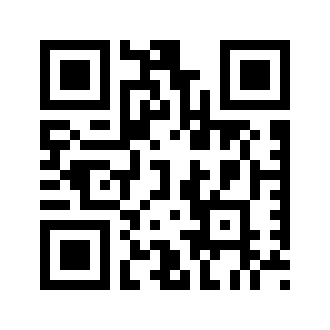 When to do a Suicide AssessmentEmergency department or crisis evaluationIntake evaluationChange in observation status or treatment settingAbrupt change in clinical presentationLack of improvement or gradual worsening despite treatmentAnticipation or experience of a significant interpersonal loss or psychosocial stressorOnset of a physical illnessSuicide Risk FactorsSuicidal thoughts/behaviorsCurrent or previous suicidal ideas or plans, h/o suicide attempts (including aborted/interrupted), higher lethality of plans or attempts, suicidal intentPsychiatric diagnosesParticularly: MDD, bipolar, schizophrenia, anorexia nervosa, alcohol use disorder, cluster B personality disorder, comorbidityPhysical illnessPsychosocial factorsRecent lack of social support, unemployment, drop in socioeconomic status, poor relationship with family, domestic partner violence*, recent stressful life eventChildhood trauma (physical or sexual abuse)Family History Family history of suicide (particularly in first-degree relatives)Family history of mental illness, including substance use disordersPsychological featuresHopelessness, psychic pain, severe/unremitting anxiety including panic attacks, shame/humiliation, psychological turmoil, decreased self-esteem, extreme narcissistic vulnerabilityBehavioral featuresImpulsiveness, aggression, agitationCognitive featuresLoss of executive function*, thought constriction (tunnel vision), polarized thinking, closed-mindednessSuicide Risk Factors (cont.)Demographic featuresMale gender, widowed/divorced/single (esp. for men), elderly, adolescent and young adult age groups, white race, gay/lesbian/bisexual orientation*Additional featuresAccess to firearms, substance intoxication, unstable or poor therapeutic relationship*associated with increased rate of suicide attempts but no evidence available on suicide rateAdolescents and young adults are the age groups with the highest numbers of suicide.The elderly is the age group with the highest proportionate risk of suicide.Protective FactorsChildren in the home (except for those with postpartum psychosis or mood disorder)Sense of responsibility to familyPregnancyReligiosityLife satisfactionReality testing abilityPositive coping skillsPositive problem-solving skillsPositive social supportPositive therapeutic relationship